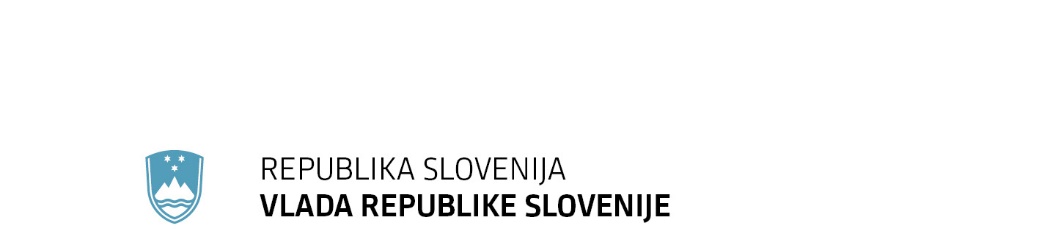 SPOROČILO ZA JAVNOST34. redna seja Vlade Republike Slovenije26. januar 2023Vlada izvzela prireditelje klasičnih iger na srečo iz izvajanja ukrepov za odkrivanje in preprečevanje pranja denarja in financiranja terorizmaVlada je izdala Uredbo o izvzemu prirediteljev klasičnih iger na srečo iz izvajanja ukrepov za odkrivanje in preprečevanje pranja denarja in financiranja terorizma.Z omenjeno uredbo se občasni prireditelji (društva in neprofitne humanitarne organizacije) v celoti izvzamejo iz izvajanja ukrepov po Zakonu o preprečevanju pranja denarja in financiranja terorizma, trajni prireditelji klasičnih iger na srečo (Loterija Slovenije in Športna loterija) pa delno.Ocena tveganja je pokazala, da je zaradi vrste varovalk potencialno izvajanje pranja denarja ali financiranja terorizma v Sloveniji izjemno oteženo in zato klasične igre na srečo ne predstavljajo možnega produkta, ki bi se lahko zlorabil za pranje denarja in financiranje terorizma.Vir: Ministrstvo za financeSpremembe Uredbe o izvajanju ukrepa naložbe v osnovna sredstva in podukrepa podpora za naložbe v gozdarske tehnologije ter predelavo, mobilizacijo in trženje gozdarskih proizvodov iz Programa razvoja podeželja za obdobje 2014–2020Vlada je izdala Uredbo o dopolnitvi Uredbe o spremembah in dopolnitvah Uredbe o izvajanju ukrepa naložbe v osnovna sredstva in podukrepa podpora za naložbe v gozdarske tehnologije ter predelavo, mobilizacijo in trženje gozdarskih proizvodov iz Programa razvoja podeželja (PRP RS) za obdobje 2014–2020 in jo objavi v Uradnem listu RS.Z Uredbo (EU) 2020/2220 je bilo izvajanje PRP RS 2014–2020 podaljšano za dve leti. Na podlagi 10. spremembe PRP 2014–2020 je bil z Uredbo o spremembah in dopolnitvah Uredbe o izvajanju ukrepa naložbe v osnovna sredstva in podukrepa podpora za naložbe v gozdarske tehnologije ter predelavo, mobilizacijo in trženje gozdarskih proizvodov spremenjen rok za vložitev zadnjega zahtevka za izplačilo sredstev s 30. junija 2023 prestavljen na 30. junij 2025. V prehodni določbi novele uredbe je določeno, da se spremenjeni rok za vlaganje zahtevkov uporablja za postopke, ki bodo začeti po uveljavitvi novele uredbe, razen za vloge, vložene na 3. javni razpis za podukrep 4.3 podpora za naložbe v infrastrukturo, povezano z razvojem, posodabljanjem ali prilagoditvijo kmetijstva in gozdarstva, operacija izvedba agromelioracij na komasacijskih območjih, ki pa se obravnavajo v skladu s spremenjenim enaindvajsetim odstavkom 102. člena uredbe. Za javne razpise, ki so bili objavljeni pred sprejetjem novele uredbe pa velja rok za vložitev zadnjega zahtevka za izplačilo sredstev do 30. junija 2023. Zaradi zaostrenih gospodarskih razmer, ki so posledica pandemije covida-19 in ruske agresije na Ukrajino, je prišlo do podražitev gradbenih materialov in druge opreme, zamud pri dobavi in zaostrenih razmer na trgu delovne sile, kar pomeni tudi daljše čakalne dobe pri izvajalcih del. Iz navedenih razlogov MKGP prejema čedalje več pobud upravičencev in socialnih partnerjev za podaljšanje roka za izvedbo investicij in s tem povezanega roka za vložitev zadnjega zahtevka za izplačilo sredstev. S tokratno dopolnitvijo uredbe se podaljšuje rok za vložitev zadnjega zahtevka za izplačilo sredstev do 30. junija 2024.Glede na javne razpise, ki so bili objavljeni pred novelo uredbe in jim rok za vložitev zadnjega zahtevka še ni potekel, bodo imeli upravičenci po predlagani spremembi približno štiri leta časa za izvedbo naložbe. S tem se podaljšuje rok za izvedbo naložbe in vložitev zadnjega zahtevka za izplačilo sredstev za eno leto, kar je v korist upravičencem, saj bodo imeli glede na zaostrene gospodarske razmere več časa za dokončanje naložb, to pa pomeni tudi učinkovitejšo uporabo (črpanje) evropskih sredstev. Agencija RS za kmetijske trge in razvoj podeželja (ARSKTRP) bo po uradni dolžnosti v 30 dneh obvestila vse upravičence, ki jim je bila izdana odločba o pravici do sredstev na podlagi javnih razpisov, ki so določeni v dopolnitvi novele uredbe, in še niso vložili zadnjega zahtevka za izplačilo sredstev, da lahko tega vložijo do 30. junija 2024.Vir: Ministrstvo za kmetijstvo, gozdarstvo in prehranoOdlok o ustanovitvi Odbora za spremljanje programa za izvajanje evropskega sklada za pomorstvo, ribištvo in akvakulturo za obdobje 2021–2027Vlada je izdala Odlok o ustanovitvi Odbora za spremljanje programa za izvajanje Evropskega sklada za pomorstvo, ribištvo in akvakulturo (ESPRA) za obdobje 2021–2027. Program za izvajanje evropskega sklada za pomorstvo, ribištvo in akvakulturo 2021–2027 je Evropska komisija sprejela z izvedbenim sklepom z dne 1. decembra 2022. Vsaka država članica Evropske unije (EU) mora po posvetovanju z organom upravljanja ustanoviti Odbor za spremljanje izvajanja programa evropskega sklada za pomorstvo, ribištvo in akvakulturo za obdobje 2021–2027 v treh mesecih od dneva uradnega obvestila državi članici o odločitvi o odobritvi programa. Odbor za spremljanje programa ESPRA preverja: napredek pri izvajanju programa ESPRA 2021–2027 ter doseganju mejnikov in ciljnih vrednosti,morebitna vprašanja, ki vplivajo na smotrnost programa, in ukrepe, sprejete za obravnavo teh vprašanj,prispevek programa k reševanju izzivov, opredeljenih v ustreznih priporočilih za posamezne države, ki so povezana z izvajanjem programa, napredek, dosežen pri izvajanju vrednotenj, sintez vrednotenj in morebitnega nadaljnjega spremljanja ugotovitev, izvajanje ukrepov v zvezi s komuniciranjem in prepoznavnostjo, napredek pri izvajanju operacij strateškega pomena, izpolnjevanje omogočitvenih pogojev in njihovo uporabo v celotnem programskem obdobju, napredek pri krepitvi upravnih zmogljivosti za javne institucije, partnerje in upravičence, Poleg tega Odbor za spremljanje programa za izvajanje evropskega sklada za pomorstvo, ribištvo in akvakulturo za obdobje 2021–2027 potrjuje merila za izbor operacij in načrt vrednotenja. Njegova pomembna naloga je tudi spremljanje izvajanja horizontalnih omogočitvenih pogojev. Prva seja odbora za spremljanje programa ESPRA in potrditev meril za izbiro operacij programa ESPRA morata biti najpozneje v treh mesecih po sprejetju programa ESPRA. Datum seje je že dogovorjen z Evropsko komisijo, in sicer bo potekala 15. februarja 2023. Vir: Ministrstvo za kmetijstvo, gozdarstvo in prehranoNacionalni strateški načrt za razvoj akvakulture v Republiki Sloveniji za obdobje 2021–2030Vlada je sprejela Nacionalni strateški načrt za razvoj akvakulture v Republiki Sloveniji za obdobje 2021-2030. Nacionalni strateški načrt za razvoj akvakulture v RS za obdobje 2021-2030 opredeljuje ključne aktivnosti za razvoj akvakulture kot gospodarske dejavnosti v Republiki Sloveniji v obdobju 2021-2030. Načrt je treba na Evropsko komisijo, v skladu z določili, poslati skupaj s Programom za izvajanje Evropskega sklada za pomorstvo, ribištvo in akvakulturo v RS za obdobje 2021-2027. Namen Načrta je podati temeljne usmeritve, ki bodo spodbujale razvoj trajnostne, zelene, konkurenčne in na znanju temelječe akvakulture v Republiki Sloveniji. Konkretne aktivnosti v skladu z usmeritvami strateškega načrta so določene v Programu za izvajanje Evropskega sklada za pomorstvo, ribištvo in akvakulturo v RS za obdobje 2021-2027, ki predstavlja podlago za izvajanje in črpanje sredstev Evropskega sklada za pomorstvo, ribištvo in akvakulturo v obdobju 2021-2027 in s tem k uresničitvi strateškega dokumenta.Vir: Ministrstvo za kmetijstvo, gozdarstvo in prehranoSprejet akcijski načrt za boj proti trgovini z ljudmi 2023–2024Vlada Republike Slovenije je sprejela Akcijski načrt za boj proti trgovini z ljudmi za obdobje 2023–2024.Medresorska delovna skupina za boj proti trgovini z ljudmi je v akcijskem načrtu predvidela izvedbo temeljnih dejavnosti preprečevanja trgovine z ljudmi in boja proti njej. Te bodo potekale v okviru sodelovanja pristojnih državnih organov, pa tudi z vključevanjem nevladnih in humanitarnih organizacij v različne preventivne aktivnosti in pomoč žrtvam trgovine z ljudmi. Med utečenimi in uspešnimi projekti nadaljujemo s sistematičnim in dolgoročnim ozaveščanjem otrok in mladoletnikov. Otroci in mladostniki spadajo v posebej občutljivo kategorijo potencialnih žrtev trgovine z ljudmi. Mednarodna organizacija dela ocenjuje, da je vsako leto med žrtvami trgovine z ljudmi približno 1,2 milijona otrok. Trgovini z ljudmi so izpostavljena tako dekleta kot fantje, ki pa so podvrženi različnim oblikam izkoriščanja. Pri ženskah in dekletih gre večinoma za spolno izkoriščanje, ki navadno izhaja iz neenake obravnave spolov in nasilja, povezanega s spolom, prav tako pa znotraj določenih skupnosti prihaja do prisilnih porok, medtem ko so fantje in moški največkrat izkoriščani za namen prisilnega dela in delovnega izkoriščanja. Na podlagi večletnega načrta bomo izvajali delavnice v devetem razredu osnovnih šol in drugem letniku srednjih šol v vseh regijah po Sloveniji, s tem pa tudi v okoljih, kjer živijo pripadniki romske skupnosti. Urad Vlade za narodnosti načrtuje vključevanje vsebin boja proti trgovini z ljudmi v svoje redno delo, zlasti z vidika prisilnih in zgodnjih porok v romski skupnosti. Predstavniki urada se bodo udeleževali dejavnosti, povezanih z bojem proti trgovini z ljudmi, ozaveščanjem o negativnih posledicah prisilnih in zgodnjih porok v romski skupnosti, ter dejavnosti za opolnomočenje romskih žensk in deklic ter tudi moških in dečkov.Za 18. oktober, evropski dan boja proti trgovini z ljudmi, je napovedan dogodek o trgovini z ljudmi za namen prisilnega dela. Prvi pogoj trgovine z ljudmi je povpraševanje po blagu in storitvah, ki jih pod različnimi oblikami prisile izvajajo žrtve trgovine z ljudmi. Cilj preventivnih aktivnosti bo zato zmanjševati povpraševanje z usmerjanjem pozornosti v odgovornost uporabnikov tovrstnih izdelkov in storitev. Zato bomo v obeh letih podprli projekt, ki bo o trgovini z ljudmi za namen prisilnega dela ozaveščal splošno javnost in informiral medije. Za še učinkovitejše delo pri preprečevanju trgovine z ljudmi je treba vzpostaviti močnejšo povezavo z zasebnim sektorjem, s katerim je neposredno ali posredno povezana večina primerov prisilnega dela.V načrtu so določena tudi strokovna usposabljanja policistov, inšpektorjev za delo, državnih tožilcev in sodnikov, uslužbencev finančne uprave, centrov za socialno delo, Urada za oskrbo in integracijo migrantov in organizacij v azilnem domu, pa tudi uslužbencev več ministrstev in upravnih enot.Načrt je razdeljen na šest poglavij: Preventiva; Odkrivanje, preiskovanje in pregon kaznivega dejanja trgovine z ljudmi; Identifikacija, zaščita in pomoč žrtvam; Mednarodno sodelovanje; Izboljšanje sistemskih rešitev in predlogi zakonodajnih sprememb ter Koordinacija in podporne dejavnosti.Vir: Ministrstvo za notranje zadeveZa izvajanje javne službe STA 243 tisoč evrov več kot v lanskem letuNa današnji seji je Vlada RS potrdila besedilo pogodbe o opravljanju javne službe Slovenske tiskovne agencije (STA) v letu 2023. Vrednost pogodbe znaša 2.271.600 evrov in je za 243.600 evrov višja, kot je bila v letu 2022. Vlada je za podpis in izvajanje pogodbe pooblastila v. d. direktorico Urada vlade za komuniciranje Petro Bezjak Cirman.Vir financiranja STA so med drugimi tudi sredstva državnega proračuna, ki jih STA pridobi na podlagi letne pogodbe med ustanoviteljem – torej Vlado RS in STA. Pogodbeni stranki sta sporazumni, da bo Vlada RS Slovenski tiskovni agenciji za opravljanje javne službe v letu 2023 izplačala nadomestilo za opravljanje javne službe v skupni višini 2.271.600 evrov. Glede na to, da je bil znesek pogodbe v preteklem letu 2.028.000 evrov, bo STA v letošnjem letu prejela za 243.600 evrov več proračunskih sredstev oziroma bo znesek višji za dobrih deset odstotkov.S sklenitvijo te pogodbe bo STA-ju, potem ko je bila že konec lanskega leta ukinjena sporna uredba o delovanju STA, zagotovljeno normalno financiranje za opravljanje javne službe. Slovenska tiskovna agencija namreč opravlja pomembno novinarsko delo stalnega, celovitega, točnega in objektivnega zagotavljanja informacij o dogodkih v Sloveniji in po svetu. Finančne negotovosti, ki je pestila STA v zadnjem času, je s tem konec, saj po poslovnem načrtu STA dodeljen denar zadostuje za normalno delovanje agencije.Vir: Urad vlade za komuniciranjeVlada Republike Slovenije je dala soglasje k finančnemu načrtu Zavoda za pokojninsko in invalidsko zavarovanje Slovenije za leto 2023Finančni načrt zavoda  (FN) za leto 2023 je zasnovan na podlagi trenutnega stanja, razpoložljivih zunanjih in notranjih informacij, ocen, izhodišč, ter temelji na predpostavkah ter usmeritvah pristojnih institucij. Pri pripravi FN 2023 je bila poleg makroekonomskih izhodišč UMAR iz Jesenske napovedi gospodarskih gibanj 2022 ter novih projekcij uživalcev pravic iz pokojninskega in invalidskega zavarovanja, upoštevana veljavna zakonodaja, še posebej ZPIZ-2, Zakon o izvrševanju proračunov Republike Slovenije za leti 2023 in 2024 ter veljavni Okvir za leto 2023. FN 2023 vključuje tudi finančne učinke Zakona o spremembah in dopolnitvah Zakona o pokojninskem in invalidskem zavarovanju v skladu s katerim so zaradi skrajšanja prehodnega obdobja načrtovani višji odhodki za pokojnine. V februarju 2023 je načrtovana uskladitev pokojnin in drugih prejemkov v skladu s 105. do 107. členom ZPIZ-2 v višini 4,9 odstotka, v marcu 2023 uskladitev dodatka za pomoč in postrežbo in invalidnin za telesno okvaro v skladu s 1. in 3. členom Zakona o spremembah Zakona o usklajevanju transferjev posameznikom in gospodinjstvom v Republiki Sloveniji v višini 9,8 odstotka ter izplačilo letnega dodatka.    FN 2023 je izdelan skladno s 162. in 163. členom ZPIZ-2 na način, da je načrtovana izravnava med prihodki in odhodki. FN 2023 je usklajen z Ministrstvom za finance in Ministrstvom za delo, družino, socialne zadeve in enake možnosti.Vir: Ministrstvo za delo, družino, socialne zadeve in enake možnostiVlada imenovala revizorja letnih poročil Javnega štipendijskega, razvojnega, invalidskega in preživninskega sklada Republike Slovenije Vlada Republike Slovenije je za revizorja letnih poročil Javnega štipendijskega, razvojnega, invalidskega in preživninskega sklada Republike Slovenije za leta 2022, 2023 in 2024 imenovala družbo GM Revizija d. o. o., Ljubljana.Skladno z Zakonom o javnih skladih in  Ustanovitvenim aktom Javnega štipendijskega, razvojnega, invalidskega in preživninskega sklada Republike Slovenije, ustanovitelj javnega sklada na predlog nadzornega sveta imenuje revizorja oziroma revizorko letnega poročila.Javni štipendijski, razvojni, invalidski in preživninski sklad Republike Slovenije je izvedel javno naročilo Izbira izvajalca za izvedbo zunanjih revizij za letna poročila za leto 2022, 2023 in 2024. Do poteka roka za oddajo ponudb je naročnik prejel sledeče ponudbe:GM Revizija d. o. o. Ljubljana, ponujena cena je 42.900 evrov brez DDV;ABECEDA – Revizijska družba d. o. o., Celje, ponujena cena je 57.600 evrov brez DDV.Najbolj ugodno ponudbo je, tudi po zaključenem pogajanju, posredovala revizijska hiša GM Revizija d. o. o., Ljubljana, zato je naročnik predlagal nadzornemu svetu sklada, da za javno naročilo Izbira izvajalca za izvedbo zunanjih revizij za letna poročila za leto 2022, 2023 in 2024 izbere ponudbo GM Revizija d. o. o., Ljubljana.Vir: Ministrstvo za delo, družino, socialne zadeve in enake možnosti Organizacijam sodelujočih v lanskem požaru na Krasu sredstva za dodatno opremljanjeVlada je sprejela sklep glede dodatnega opremljanja društev in drugih nevladnih organizacij zaščite reševanja in pomoči, ki so sodelovali pri gašenju požarov v naravnem okolju na območju Socerba avgusta lani.Vlada je navedeni sklep sprejela na podlagi Poročila o ukrepanju in intervencijskih stroških gašenja požarov v naravnem okolju na območju Socerba od 9. do 11. avgusta 2022. Določila je obseg sredstev za dodatno opremljenost društev in drugih nevladnih organizacij. Navedenim društvom in drugim nevladnim organizacijam zaščite reševanja in pomoči za vsak dan sodelovanja na intervenciji pripada na prostovoljca, ki je sodeloval na intervenciji do 8 ur v posameznem dnevu, po 3 odstotke zadnje objavljene povprečne mesečne bruto plače v Sloveniji. Na prostovoljca, ki je sodeloval na intervenciji več kot 8 ur v posameznem dnevu pa za vsak dan sodelovanja na intervenciji pripada po 5 odstotkov zadnje objavljene povprečne mesečne bruto plače v Sloveniji.Navedenim društvom in drugim nevladnim organizacijam bodo finančna sredstva za dodatno opremljenost v skupni višini 67.298 evrov iz proračunske rezerve zagotovljena prek Gasilske zveze Slovenije. Za izvršitev vladnega sklepa bo zadolžena Uprava za zaščito in reševanje.Vir: Ministrstvo za obramboVlada sprejela novo poročilo o poroštvu Slovenije in odobreni finančni pomoči Irski, Portugalski in GrčijiVlada je sprejela novo poročilo o poroštvu Slovenije in odobreni finančni pomoči Irski, Portugalski in Grčiji. Tokratno poročilo obravnava obdobje do konca leta 2022.Državni zbor je za sodelovanje Slovenije v Evropskem instrumentu za zagotavljanje finančne stabilnosti v evroobmočju (angleško European Financial Stability Facility - EFSF) sprejel Zakon o poroštvu Republike Slovenije za zagotavljanje finančne stabilnosti v euroobmočju, ki predstavlja pravno podlago za poroštvo Slovenije za obveznosti družbe EFSF. Preko tega mehanizma je bila Slovenija udeležena pri finančni pomoči Irski in Portugalski, od sprejetja drugega programa pomoči za Grčijo pa tudi pri njej.Tokratno poročilo obravnava dano poroštvo in odobreno finančno pomoč državam članicam območja evra, ki se financira iz instrumentov EFSF za obdobje do konca leta 2022 in združuje poročila iz štirih kvartalov leta 2022.Vse države, prejemnice finančne pomoči s strani EFSF, so zaključile programe pomoči. Odtlej se izvaja le poprogramski nadzor, ki bo trajal, dokler 75 % posojenih sredstev ne bo vrnjenih. Iz rednih pregledov, ki jih opravlja Evropska komisija skupaj z Evropsko centralno banko ne izhaja povečanje tveganja bodočih neplačil.Za zagotavljanje finančne pomoči je imela družba EFSF na dan 30. septembra 2022 izdanih 67 dolžniških vrednostnih papirjev v skupni višini 197 milijard evrov, za katere znaša poroštvo Slovenije eno milijardo evrov (glavnica). S povečanjem deleža v posamezni izdaji na 120 % oziroma do 165 % (za izdaje vrednostnih papirjev po 18. 10. 2011) pa se poroštvo Slovenije poveča na 1,6 milijarde evrov glavnice, ki ji je potrebno prišteti natečene obresti.Vir: Ministrstvo za financeSporazum med Vlado Republike Slovenije in Vlado Argentinske republike o gospodarskem sodelovanju Vlada Republike Slovenije je izdala Uredbo o ratifikaciji Sporazuma med Vlado Republike Slovenije in Vlado Argentinske republike o gospodarskem sodelovanju. Sporazum je bil podpisan ob robu srečanju ministrov za zunanje zadeve Evropske unije ter Skupnosti latinskoameriških in karibskih držav (EU-CELAC) v Buenos Airesu 28. oktobra lani. S sporazumom sta se pogodbenici zavezali, da si bosta v okviru svoje zakonodaje ter ob upoštevanju svojih mednarodnih obveznosti in sporazumov, ki ju zavezujejo, prizadevali za razvoj in krepitev gospodarskega sodelovanja v obojestransko korist. V ta namen bosta državi pogodbenici ustanovili slovensko-argentinski skupni gospodarski odbor, ki bo obravnaval različna področja, na katera lahko pogodbenici razširita svoje sodelovanje, ter predloge za boljše možnosti sodelovanja med gospodarskimi subjekti obeh držav.Vir: Ministrstvo za zunanje zadevePodpis memoranduma z George C. Marshall Evropskim centrom za varnostne študijeVlada se je seznanila z namero podpisa Memoranduma o soglasju med George C. Marshall Evropskim centrom za varnostne študije in Ministrstvom za obrambo o podpori gostujočega predavatelja.Na podlagi vabila za sodelovanje namerava Ministrstvo za obrambo na mirnodobno dolžnost v tujini, in sicer v George C. Marshall Evropskim centrom za varnostne študije, kot gostujočega predavatelja za obdobje treh let napotiti pripadnika Slovenske vojske. Memorandum bo urejal medsebojna razmerja med MO, gostujočim predavateljem in navedenim centrom in je krovne narave. Tako se ne bo nanašal le na konkretno enkratno napotitev.Vir: Ministrstvo za obramboVlada je določila besedilo predloga novele Zakona o državni upraviVlada Republike Slovenije je določila besedilo predloga Zakona o spremembah in dopolnitvah Zakona o državni upravi (ZDU) in ga pošlje Državnemu zboru Republike Slovenije v obravnavo po nujnem postopku. S tem se ZDU usklajuje z novelo Zakona o Vladi Republike Slovenije (ZVRS-J), ki je določila drugačno organizacijo ministrstev.Sprejem novele ZDU, ki določa pristojnost posameznih ministrstev ter prenos pristojnosti oziroma delovnih področij, bo omogočil začetek delovanja vlade v skladu z organizacijo, kot jo je s spremembo zakona o vladi sprejel državni zbor. Uveljavitev sprememb zakona o vladi in posledično zakona o državni upravi se je odložila zaradi naknadnega zakonodajnega referenduma, kjer pa je bila volja ljudstva jasna. Nenazadnje je tudi iz razloga referendumske odločitve pomembno, da vlada lahko čimprej začne delovati v skladu z spremembami zakona o vladi, ki so bile potrjene v okviru zakonodajnega referenduma. S tem bo vladi omogočeno optimalno  izvajanje izvršilne funkcije in ne bo ogroženo izvajanje Načrta za okrevanje in odpornost ter Evropske kohezijske politike v naslednjem programskem obdobju.Vlada državnemu zboru obravnavo novele ZDU predlaga po nujnem postopku tudi zato, ker ta poleg pristojnosti posameznih ministrstev dodatno ureja tudi možnost prenosa krajevne pristojnosti pri odločanju upravnih enot iz preobremenjene upravne enote na manj obremenjeno. Upravne enote se namreč, zlasti v zadnjih dveh letih, spoprijemajo s povečanim pripadom upravnih zadev na številnih delovnih področjih. Še posebej je ta izrazit na največjih upravnih enotah, ki poslujejo v regionalnih, urbanih, gospodarskih in univerzitetnih središčih. S spremembo (možnostjo prenosa krajevne pristojnosti) se tako zasleduje varstvo pravic posameznika, da bo v njegovi zadevi odločeno v zakonitem roku oziroma bodo istovrstne zadeve v različnih upravnih enotah obravnavane enako.Prav tako novela ZDU omogoča organom, ki morajo voditi elektronsko evidenco dokumentarnega gradiva, pridobivanje elektronskega naslova za vročanje iz centralnega registra prebivalstva, kar je podatek, ki ga je uvedel Zakon o debirokratizaciji. S tem bi omogočili enako rešitev, kot je za pridobivanje podatka za vročanje v fizični obliki, tudi za pridobitev podatka, ki omogoča vročanje v elektronski obliki.Vir: Ministrstvo za javno upravoVlada določila besedilo predloga novele Zakona o znanstvenoraziskovalni in inovacijski dejavnostiVlada Republike Slovenije je določila besedilo predloga novele Zakona o znanstvenoraziskovalni in inovacijski dejavnost in ga bo skupaj s spremembami Zakona o državni upravi poslala Državnemu zboru Republike Slovenije v obravnavo po skrajšanem postopku.Da se novela Zakona znanstvenoraziskovalni in inovacijski dejavnosti obravnava po skrajšanem postopku sočasno z novelo Zakona o državni upravi, vlada predlaga zaradi nujne uskladitve z novelo Zakona o Vladi Republike Slovenije. Šele sprejem predlaganih zakonov, ki določata pristojnost posameznih ministrstev, ter posledično tudi javnih agencij, bo namreč dejansko omogočil začetek delovanja vlade v skladu z organizacijo, kot jo je sprejel Državni zbor.Poglavitna rešitev, ki jo novela Zakona o znanstvenoraziskovalni in inovacijski dejavnosti prinaša, je vzpostavitev enotne agencije za  znanstvenoraziskovalno in inovacijsko dejavnost (ARIS), kar bo omogočilo učinkovitejše in doslednejše izvajanje ukrepov znanstvenoraziskovalne in inovacijske politike. Sprememba je potrebna tudi zaradi uveljavitve določil Zakona o Vladi Republike Slovenije, ki področji znanstvenoraziskovalne in inovacijske dejavnosti združuje v enotnem ministrstvu. Z uvedbo enotne agencije bo poleg administrativnega optimiziranja delovanja dosežen tudi vsebinski preplet oz. omogočena neprekinjena podpora aktivnostim vzdolž celotne lestvice tehnološke pripravljenosti . Novela zakona vzpostavlja tudi inovacijski svet kot najvišje strokovno telo ARIS na področju inovacijske dejavnosti.Vir: Ministrstvo za visoko šolstvo, znanost in inovacijeVlada sprejela predlog novele Zakona o službi v Slovenski vojskiVlada Republike Slovenije je na današnji seji sprejela predlog Zakona o spremembah in dopolnitvah Zakona o službi v Slovenski vojski ter ga posredovala v obravnavo Državnemu zboru po skrajšanem postopku. Predlog zakona je pripravljen z namenom, da bi se še povečalo zanimanje za zaposlitev vojakov v Slovenski vojski, hkrati pa spremembe in dopolnitve zakona sledijo Direktivi Evropskega sveta (2003/88/ES), v povezavi s sodbo sodišča Evropske unije z dne 15. julija 2021, v okviru dopustnega odstopa od te direktive glede delovnega časa v času povišane pripravljenosti. Temeljni cilji zakona so, da bi  dodatno povečali zanimanje državljanov za zaposlitev v Slovenski vojski tudi z možnostjo za zaposlitev vojakov s končano osnovno šolo ob pogoju, da posameznik s končano osnovno šolo ob sklenitvi pogodbe o zaposlitvi sklene tudi pogodbo o izobraževanju ob delu za pridobitev srednje poklicne oziroma srednje splošne ali srednje strokovne izobrazbe. Predlog zakona ureja tudi posebnosti delovnega časa vojakov v času povišane pripravljenosti, ki predstavlja izjemo od delovnega časa, določenega v Zakonu o obrambi in Zakonu o delovnih razmerjih ter v Direktivi 2003/88/ES, in sicer je lahko enakomerno ali neenakomerno razporejen ne glede na določbe predpisov o časovnih omejitvah dnevne, tedenske ali mesečne delovne obveznosti, odmora, dnevnega ali tedenskega počitka in dela čez polni delovni čas. Pri tem je posebej izključeno varstvo posameznih kategorij delavcev, ki po splošnih predpisih uživajo posebno varstvo. Varstvo se še vedno zagotavlja določenim kategorijam delavcev, ki jih predlog zakona posebej našteva, v času, ko veljajo izjemne okoliščine oziroma je uvedeno stanje povišane pripravljenosti. Finančne posledice sprejema zakona bodo po ocenah znašale približno 65.000 evrov letno, in sicer za financiranje stroškov pridobitve srednje poklicne oziroma srednje splošne ali strokovne izobrazbe, ob predpostavki, da se bo v enem letu zaposlilo 50 kandidatov s končano osnovno šolo in ob ceni šolnine približno 1.300 evrov letno (skupaj 65.000 evrov). Cena programa oziroma šolnine je odvisna od posameznega izvajalca izobraževanja, kjer bo kandidat vpisan za pridobitev ustrezne izobrazbe. Vir: Ministrstvo za obramboVlada določila najvišjo dovoljeno ceno zemeljskega plina iz sistema za proizvodnjo toplote za osnovne šole, vrtce in osnovne socialne službeZ Uredbo o določitvi cen zemeljskega plina iz sistema je vlada že oktobra 2022 omejila cene zemeljskega plina iz sistema za gospodinjske odjemalce in osnovne socialne službe, osnovne šole in vrtce, v nadaljevanju pa je za gospodinjske odjemalce določila tudi najvišjo ceno plina za proizvodnjo toplote v distribucijskih sistemih toplote (sistemih daljinskega ogrevanja).Pričujoča sprememba uredbe določa tudi najvišjo dovoljeno ceno plina za proizvodnjo toplote v distribucijskih sistemih toplote (sistemih daljinskega ogrevanja) za vrtce, osnovne šole in osnovne socialne službe. Najvišja dovoljena drobnoprodajna cena zemeljskega plina, ki je potreben za proizvodnjo toplote za osnovne socialne službe, vrtce, osnovne šole in zdravstvene domove, po sprejemu te uredbe tako znaša 0,079 evra/kWh. Uredba velja za zemeljski plin, ki se uporablja za proizvodnjo toplote, dobavljen v obdobju od 1. januarja 2023 do 31. avgusta 2023.Vir: Ministrstvo za okolje, podnebje in energijoUredba o izvajanju uredbe (EU), ki ureja ustanovitev Odbora za spremljanje Programa evropske kohezijske politike v obdobju 2021–2027Vlada Republike Slovenije je izdala Uredbo o izvajanju uredbe (EU) o skupnih določbah o skladih na področju evropske kohezijske politike v delu, ki ureja ustanovitev Odbora za spremljanje Programa evropske kohezijske politike v obdobju 2021–2027. Skladno z uredbo ima odbor 43 članov, od katerih je 22 predstavnikov ministrstev in vladnih služb ter 21 predstavnikov gospodarskih in socialnih partnerjev, nevladnih organizacij in predstavnikov s področja enakosti, regionalnih, lokalnih, mestnih in drugih javnih organov, invalidskih organizacij ter raziskovalnih organizacij in univerz. Predsedujoči odboru je državni sekretar Ministrstva za kohezijo in regionalni razvoj Republike Slovenije, ki ima v primeru enakega števila glasov odločilni glas. Ustanovna seja odbora pa je predvidena v začetku marca 2023.Vir: Ministrstvo za kohezijo in regionalni razvojV letošnjem načrtu razpolaganja z državnimi gozdovi predvideni 104 posliVlada je sprejela Letni načrt razpolaganja z državnimi gozdovi za letošnje leto. Skupno je v Letnem načrtu razpolaganja z državnimi gozdovi za letošnje leto načrtovana izvedba 140 poslov prodaj, menjav in neodplačnih prenosov lastninske pravice z državnih gozdov na občino. Zakon o gospodarjenju z gozdovi v lasti Republike Slovenije (ZGGLRS) določa, da se prodaja in menjava državnih gozdov ter neodplačni prenos lastninske pravice z državnih gozdov na občino lahko izvede, če je državni gozd vključen v letni načrt razpolaganja z državnimi gozdovi, ki ga na predlog družbe Slovenski državni gozdovi, d. o. o., sprejme vlada.Družba SiDG, d. o. o., je pri pripravi predloga Letnega načrta razpolaganja z državnimi gozdovi za leto 2023 upoštevala načela in cilje, določene v ZGGLRS, med njimi tudi določbo, ki v zvezi s pridobivanjem gozdov, od družbe SiDG, d. o. o., prednostno zahteva, da pridobiva gozdove v obmejnem pasu, varovalne gozdove in gozdove s posebnim namenom ter gozdove na varovanih območjih po predpisih, ki urejajo ohranjanje narave, vse za namen doseganja ciljev teh območij. Navedeno je bilo pri pripravi predloga letnega načrta upoštevano na način, da se iz nabora potencialnih zemljišč za prodajo ali za odtujitev pri menjavi izločajo zemljišča v neposredni bližini državne meje, na območjih varovalnih gozdov, gozdnih rezervatov ter na območjih zavarovanih parkov in naravnih vrednot, z izjemo tistih primerov, kjer so drugi razlogi za razpolaganje bistveno tehtnejši. Po drugi strani pa družba SiDG, d. o. o., pri načrtovanju pridobitev ob menjavah ter pri nakupih zemljišč prioritetno teži k pridobitvi gozdnih parcel na naštetih območjih.Vir: Ministrstvo za kmetijstvo, gozdarstvo in prehranoV letošnjem Programu porabe sredstev proračunskega sklada za gozdove več kot 25 milijonov evrovVlada je sprejela Program porabe sredstev proračunskega sklada za gozdove za letošnje leto.V skladu z Zakonom o gospodarjenju z gozdovi v lasti Republike Slovenije (ZGGLRS) s sredstvi proračunskega sklada za gozdove (Gozdni sklad) upravlja in z njimi razpolaga Ministrstvo za kmetijstvo, gozdarstvo in prehrano (MKGP) na podlagi letnega programa porabe sredstev, ki ga na predlog MKGP sprejme Vlada Republike Slovenije. Letni program porabe sredstev Gozdnega sklada določa razdelitev sredstev po določenih namenih v posameznem letu. Gozdni sklad se financira iz naslednjih namenskih prejemkov:prihodkov iz razpolaganja z državnimi gozdovi inletnega nadomestila za upravljanje državnih gozdov, ki ga družba SiDG plačuje Republiki Sloveniji na podlagi določb ZGGLRS, in sicer v višini 20 % prihodkov od prodaje lesa iz državnih gozdov. Sredstva Gozdnega sklada se namenijo za financiranje:pridobivanja gozdov;nalog v zvezi z razpolaganjem z državnimi gozdovi;obveznosti Republike Slovenije iz pridobitve lastninske pravice na gozdovih na podlagi zakona, ki ureja dedovanje;ukrepov na območju Natura 2000 v zasebnih gozdovih v skladu s Programom upravljanja območij Natura 2000 in programom vlaganj v gozdove, ki ga na podlagi nacionalnega gozdnega programa pripravi Zavod za gozdove Slovenije v skladu z zakonom, ki ureja gozdove;obveznosti do občin iz 35. člena tega zakona;obveznosti iz naslova davkov, prispevkov in drugih obveznih dajatev, ki izvirajo iz lastninske pravice na državnih gozdovih;promocije rabe lesa in lesnih proizvodov ter gozdno-lesnih verig;nalog v zvezi s prevozom, hrambo in prodajo zaseženih in odvzetih gozdnih lesnih sortimentov, ki jih izvaja družba na podlagi zakona, ki ureja gozdove inobveznosti iz naslova denacionalizacije gozdov (po ZGGLRS).V letošnjem letu je načrtovan skupen obseg prejemkov Gozdnega sklada v višini 23.450.262,00 evrov ter skupna razpoložljiva sredstva v znesku 25.696.396,74 evra. Vir: Ministrstvo za kmetijstvo, gozdarstvo in prehranoVlada o zahtevi Državnega sveta za začasno zadržanje izvrševanja delov Zakona o dohodniniVlada je sprejela mnenje o zahtevi Državnega sveta za začasno zadržanje izvrševanja delov Zakona o dohodnini (ZDoh-2) in delov novele Zakona o dohodnini (ZDoh-2AA). Vlada meni, da ta zahteva ni utemeljena.Vlada je v mnenju med drugim pojasnila, da pri oblikovanju davčnih rešitev oziroma ukrepov v posameznih davčnih zakonih sledi temeljnim davčnim načelom in posebnim ciljem davčne politike, ki jih želi z davčnim sistemom še posebej zasledovati. Osnovni cilj davčne politike posamezne države je zagotavljanje javnofinančnih prihodkov države, ki so potrebni za zagotavljanje skupnih potreb in ciljev. Države pa z davki ne zasledujejo zgolj finančnih ciljev, temveč so davki hkrati tudi sredstvo ekonomske, socialne, demografske in drugih sorodnih politik. Država se pri izvajanju svoje socialne, servisne in razvojne funkcije pojavlja kot pomemben partner pri vzpostavljanju različnih razmerij do državljanov in gospodarstva. Tako po eni strani z obveznimi dajatvami pobira javnofinančne prihodke, po drugi strani pa prerazporeja te prihodke predvsem za splošne javne namene, bolj ciljano pa lahko tudi neposredno prebivalstvu in gospodarstvu, seveda v skladu z dovoljeno politiko državnih pomoči. Slednje se je izkazalo za posebej pomembno tako v času pandemije covida-19 kot tudi v trenutnih inflacijskih gibanjih.Vlada izpostavlja tudi, da so vlagateljeve utemeljitve predloga za začasno zadržanje izvrševanja izpodbijanih določb zakona in novele same s seboj v nasprotju. Navedbe predlagatelja glede težko popravljivih posledic so tudi pavšalne, brez utemeljitev in navajanja konkretnih podatkov.Vir: Ministrstvo za financeVlada o amandmajih k zakonu o izvajanju uredbe o vseevropskem osebnem pokojninskem produktuVlada je soglašala s predlogom amandmajev k predlogu zakona o izvajanju uredbe Evropske unije o vseevropskem osebnem pokojninskem produktu.Predlagani amandmaji v celoti upoštevajo pripombe Zakonodajno-pravne službe Državnega zbora, ki jih je ta podala z vidika skladnosti predlaganega zakona z ustavo in pravnim sistemom, ter z zakonodajno-tehničnega vidika. Vir: Ministrstvo za financeVlada soglaša z amandmaji k predlogu novele Zakona o tehničnih zahtevah za proizvode in o ugotavljanju skladnostiMinistrstvo za gospodarstvo, turizem in šport je oblikovalo manjše, predvsem redakcijske popravke predloga novele Zakona o tehničnih zahtevah za proizvode in o ugotavljanju skladnosti. Dopolnitve so bile potrebne zaradi pripomb Pravne službe Državnega zbora.S predlagano novelo se Zakon o tehničnih zahtevah za proizvode in o ugotavljanju skladnosti usklajuje z evropsko zakonodajo in spremenjenim evropskimi direktivami. Zakon ureja pogoje dajanja proizvodov na trg ali v uporabo ter njihove dostopnosti na trgu, tehnične zahteve za proizvode, postopke ugotavljanja skladnosti, zahteve in postopek določitve organov, ki sodelujejo v postopkih ugotavljanja skladnosti. Ureja tudi listine, ki morajo biti priložene ob dajanju v promet oziroma ob začetku uporabe. Vir: Ministrstvo za gospodarstvo, turizem in športVlada soglaša z amandmaji k predlogu novele Zakona o nadzoru izvoza blaga z dvojno raboMinistrstvo za gospodarstvo, turizem in šport je oblikovalo manjše, predvsem redakcijske popravke predloga novele Zakona o nadzoru izvoza blaga z dvojno rabo. Dopolnitve so bile usklajene s pripombami Pravne službe Državnega zbora. Z amandmaji se še ukinja možnost podaljševanja dovoljenj, določa možnost spremembe in razveljavitve dovoljenj ter določa trajanje veljavnosti dovoljenj. Spremembe sledijo določitvam v EU uredbi.Zakon o nadzoru izvoza blaga z dvojno rabo se spreminja v smeri preverjanja sumov glede dvojne rabe s strani uvoznika, ureja se pristojnost carinskih organov za preverjanje, obveznosti poročanja ter prekrškovne določbe. S spremembo zakona se uvaja tudi jasnejša razmejitev med delom organa, ki izdaja dovoljenja in potrdila, vlogo komisije za nadzor izvoza blaga z dvojno rabo (ki v ta namen izdaja predhodna mnenja) kot medresorskega organa za presojo meril za nadzirane aktivnosti za blago z dvojno rabo ter med organom, ki izvršuje nadzor. Posebej bo določeno tudi sodelovanje med organom, ki izdaja dovoljenja, in organom, ki izvršuje nadzor. Vir: Ministrstvo za gospodarstvo, turizem in športVlada soglaša s predlogi amandmajev k noveli Zakona o javnem naročanjuVlada Republike Slovenije soglaša s priloženimi predlogi amandmajev k Predlogu Zakona o spremembah in dopolnitvah Zakona o javnem naročanju (ZJN-3D). Predlagan je amandma k 4., 5. in 6. členu predloga Zakona o spremembah in dopolnitvah Zakona o javnem naročanju, s katerimi se tudi v celoti upoštevajo pripombe Zakonodajno-pravne službe Državnega zbora. Poleg dveh nomotehničnih sprememb k 4. in 6. členu zakona pa amandma k 5. členu, zaradi večje pravne jasnosti in odprave pravne negotovosti, ki se je pojavila v praksi, določa, da morajo imeti gospodarski subjekti poravnave vse davčne obveznosti do roka za oddajo ponudb. Poslovnik Vlade Republike Slovenije določa, da lahko ministrstvo (v tem primeru Ministrstvo za javno upravo), tekom zakonodajnega postopka v Državnem zboru k noveli zakona, ki jo je sicer predlagala vlada, amandma vloži le ob soglasju vlade.Vir: Ministrstvo za javno upravoVlada imenovala vršilca dolžnosti generalnega direktorja Direktorata za gozdarstvo in lovstvoVlada je izdala odločbo o razrešitvi mag. Roberta Režonje s položaja generalnega direktorja Direktorata za gozdarstvo in lovstvo na Ministrstvu za kmetijstvo, gozdarstvo in prehrano in sicer z 28. februarjem 2023. Vlada je nadalje izdala odločbo, s katero se Tomaž Hrovat s 1. marcem 2023 imenuje za vršilca dolžnosti generalnega direktorja Direktorata za gozdarstvo in lovstvo v Ministrstvu za kmetijstvo, gozdarstvo in prehrano in sicer do imenovanja generalnega direktorja po predhodno izvedenem javnem natečaju, vendar največ za šest mesecev (najdlje do 31. avgusta 2023).Na podlagi Zakona o javnih uslužbencih lahko funkcionar oziroma organ, pristojen za imenovanje, na predlog funkcionarja, pristojnega za predlaganje imenovanja, v enem letu od nastopa funkcije razreši generalnega direktorja v ministrstvu, predstojnika vladne službe, generalnega sekretarja v ministrstvu, predstojnika organa v sestavi ministrstva, načelnika upravne enote in direktorja občinske uprave oziroma tajnika občine. Razrešitev po tem odstavku je ne glede na to, kdaj je funkcionar nastopil funkcijo, možna tudi v enem letu od imenovanja uradnika na položaj. Ministrica za kmetijstvo, gozdarstvo in prehrano Irena Šinko je mandat na funkciji nastopila 1. junija 2022. V skladu z Zakonom o javnih uslužbencih v času od sprožitve natečajnega postopka do imenovanja novega uradnika na položaj lahko brez javnega natečaja največ šest mesecev naloge na tem položaju opravlja vršilec dolžnosti. Za vršilca dolžnosti je brez javnega natečaja lahko imenovana oseba, ki izpolnjuje predpisane pogoje. Tomaž Hrovat je po izobrazbi univerzitetni diplomirani ing. gozdarstva in izpolnjuje vse pogoje za zasedbo delovnega mesta generalni direktor Direktorata za gozdarstvo in lovstvo. Tomaž Hrovat ima bogate delovne izkušnje na področju gozdarstva in je od 2019 vodja centralne enote na Zavodu za gozdove.Vir: Ministrstvo za kmetijstvo, gozdarstvo in prehranoImenovanje članov Sveta Sklada kmetijskih zemljišč in gozdov RSVlada je izdala sklep o imenovanja članov Sveta Sklada kmetijskih zemljišč in gozdov RS (Svet SKZG).Svet SKZG ima predsednika in šest članov. Člane Sveta SKZG na predlog ministra, pristojnega za kmetijstvo, imenuje Vlada izmed predstavnikov Vlade, ministrstev, vladnih služb ali strokovnjakov s področja dejavnosti sklada, od katerih so štirje člani predstavniki ministrstva, pristojnega za kmetijstvo in gozdarstvo. Predsednika Sveta SKZG imenuje Vlada izmed članov sveta, ki so predstavniki ministrstva, pristojnega za kmetijstvo. Mandatna doba članov Sveta SKZG je štiri leta in so lahko po poteku mandatne dobe ponovno imenovani. Sedanjim članom Sveta se mandat in s tem funkcija člana izteče 10. februarja 2023.  V Svet SKZG se za mandatno dobo štirih let in sicer od ustanovitvene seje z možnostjo ponovnega imenovanja imenujejo naslednji člani:Polonca Drofenik, predsednica Sveta Sklada, predstavnica Ministrstva za kmetijstvo, gozdarstvo in prehrano,Stojan Tramte, predstavnik Ministrstva za kmetijstvo, gozdarstvo in prehrano,Tatjana Guštin, predstavnica Ministrstva za kmetijstvo, gozdarstvo in prehrano,Alenka Rotter, predstavnica Ministrstva za kmetijstvo, gozdarstvo in prehrano,mag. Milan Repič, strokovnjak s področja dejavnosti sklada,Zdravko Cankar, strokovnjak s področja dejavnosti sklada,mag. Gašper Skalar, strokovnjak s področja dejavnosti sklada.Vir: Ministrstvo za kmetijstvo, gozdarstvo in prehranoSklep o odpoklicu predstavnice ustanovitelja v svetu javnega zdravstvenega zavoda NLZOHV svetu javnega zdravstvenega zavoda Nacionalni laboratorij za zdravje, okolje in hrano se kot predstavnico ustanovitelja odpokliče dr. Simono Gerenčer.Dr. Simona Gerenčer je 5. januarja 2023 podala pisno izjavo, da odstopa kot članica sveta javnega zdravstvenega zavoda  Nacionalni laboratorij za zdravje, okolje in hrano.Odpoklic dosedanje predstavnice ustanovitelja je v skladu z 8. členom Pravilnika o podrobnejših pogojih za imenovanje, sestavo in številčno razmerje predstavnikov v svetu javnega zdravstvenega zavoda ter postopku za izbiro članov v svetih javnih zdravstvenih zavodov, katerih ustanovitelj je Republika Slovenija, ki določa, da se predstavnike ustanovitelja v svetu javnih zdravstvenih zavodov, katerih ustanovitelj je Republika Slovenija lahko odpokliče na predlog ministra, pristojnega za zdravje. Sklep začne veljati z dnem izdaje.Vir: Ministrstvo za zdravjeStrokovna komisija za imenovanje članov nadzornega sveta družbe Slovenski državni gozdovi, d. o. o., prenehala z delovanjemVlada se je seznanila s prenehanjem delovanja Strokovne komisije za imenovanje članov nadzornega sveta družbe Slovenski državni gozdovi, d. o. o.(SiDG). Vlada je sprejela tudi poročilo omenjene strokovne komisije.Strokovna komisija za imenovanje članov nadzornega sveta SiDG je bila sestavljena iz strokovnjakov z izkušnjami iz delovanja nadzornih svetov, upravljanja kadrovskih virov in korporativnega upravljanja ter poznavanja področja gozdarstva in lesarstva. Pripravila je merila za ocenjevanje strokovnega znanja, izkušenj in veščin, potrebnih za kakovostno opravljanje funkcije člana nadzornega sveta. Strokovna komisija je od imenovanja objavila 5 javnih pozivov za pridobivanje kandidatov za člane nadzornega sveta, izvedla postopke ocenjevanja kandidatov ter pripravila predlog primernih kandidatov za člane nadzornega sveta, ki ga je posredovala predlagateljem: ministrom, pristojnim za gozdarstvo, gospodarstvo, finance, ohranjanje narave in vsakokratni opoziciji v državnem zboru.Z uveljavitvijo Zakona o spremembah in dopolnitvah Zakona o Slovenskem državnem holdingu so 19. novembra 2022 prenehale veljati določbe Zakona o gospodarjenju z gozdovi v lasti Republike Slovenije, ki je določal pogoje in postopek za imenovanje članov nadzornega sveta, torej sedaj Vlada RS ni več v vlogi skupščine družbe SiDG, da bi odločala o imenovanju in odpoklicu članov nadzornega sveta, ki zastopajo interese ustanoviteljice, zato tudi strokovna komisija preneha z delovanjem.Vir: Ministrstvo za kmetijstvo, gozdarstvo in prehranoVlada soglaša s spremembo Odredbe o številu mest državnih tožilcevVlada je na današnji seji dala soglasje k izdaji Odredbe o spremembi Odredbe o številu mest državnih tožilcev.Predlog Odredbe sledi predlogu generalnega državnega tožilca z dne 24.  2022 za spremembo Odredbe o številu mest državnih tožilcev v točki II, in sicer v delu, ki se nanaša na strukturo števila mest državnih tožilcev na Specializiranem državnem tožilstvu RS, Okrožnem državnem tožilstvu v Celju, Okrožnem državnem tožilstvu v Kopru, Okrožnem državnem tožilstvu v Ljubljani, Okrožnem državnem tožilstvu v Mariboru, Okrožnem državnem tožilstvu v Murski Soboti, Okrožnem državnem tožilstvu v Novi Gorici in Okrožnem državnem tožilstvu v Slovenj Gradcu. Predlog spremembe ne vpliva na končno skupno število mest državnih tožilcev. S predlagano spremembo se spreminja struktura števila mest glede na pripad zadev ter obremenjenost posameznih državnih tožilstev, upoštevaje število zadev kot tudi zahtevnosti zadev, ki jih rešujejo. Nezasedena mesta se v nazivu okrajni oziroma okrožni državni tožilec s prerazporeditvijo prenašajo na tista okrožna državna tožilstva, ki pripada ne obvladujejo zaradi kadrovske podhranjenosti.Vir: Ministrstvo za pravosodjeVlada sprejela mnenje o kandidatu za generalnega državnega tožilcaVlada je na današnji seji sprejela mnenje o kandidatu za generalnega državnega tožilca ter ga pošlje Državnotožilskemu svetu Republike Slovenije.Ministrstvo za pravosodje je 4. novembra 2022 po uradni dolžnosti razpisalo prosto mesto generalnega državnega tožilca.  V roku za prijave prejelo eno prijavo kandidata, in sicer Draga Škete, generalnega državnega tožilca.Za generalnega državnega tožilca je lahko imenovan državni tožilec, ki je ob prijavi mlajši od 64 let in izpolnjuje pogoje za imenovanje v naziv vrhovnega državnega tožilca (tretji odstavek 111. člena Zakona o državnem tožilstvu - ZDT-1). Prijavi je bilo potrebno priložiti življenjepis z opisom svoje strokovne dejavnosti, šestletni strateški program dela državnega tožilstva in dokazila, ki izkazujejo izpolnjevanje pogojev iz tretjega odstavka 111. člena ZDT-1 (tretji odstavek 112. člena ZDT-1). Generalnega državnega tožilca imenuje Državni zbor Republike Slovenije na obrazložen predlog Državnotožilskega sveta po predhodni pridobitvi mnenja Vlade Republike Slovenije za šest let, z možnostjo ponovnega imenovanja.Glede na navedeno je vlada, na podlagi prvega odstavka 111. člena ZDT-1, podala mnenje o kandidatu za imenovanje na razpisano prosto mesto in ga poslala Državnotožilskemu svetu.Vir: Ministrstvo za pravosodje 